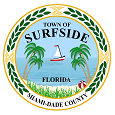 TOWN OF SURFSIDEPLANNING AND ZONING BOARDAGENDA   MARCH 27, 20147:00 PMCALL TO ORDER  ROLL CALLAPPROVAL OF MINUTES:  FEBRUARY 27, 2014 4.   PLANNING AND ZONING APPLICATIONS:	A. Request of the Owner of Property located at 901 89th Street  The applicant is requesting to build a wood fence at the front corner lot.B. Request of the Owner of Property located at 9115 Byron Avenue             The applicant is requesting to install a carport canopy.  C. Request of the Owner of Property located at 9232 Dickens Avenue The applicant is requesting to build a study room addition.  D. Request of the owner of Property located at 8827 Emerson Avenue The applicant is requesting to build a new single- family home.E. Request of the Owner of Property located at 9507 Harding Avenue The applicant is requesting to renovate and existing storefront and add a new sign.F. Request of the Owner of Property located at 9494 Harding AvenueThe applicant is requesting to install a new sign.        5.  DISCUSSION ITEMS:	A. Massing 	B. Solar Panels	C. Tree Canopy 	D. Single Family Paint Color Palette 	E. Dumpster Enclosures	F. Future Agenda Items  6.   PERMITS ISSUED AND REVENUE REPORT FOR FEBRUARY 2014.              7.   ADJOURNMENT. THIS MEETING IS OPEN TO THE PUBLIC.  IN ACCORDANCE WITH THE AMERICANS WITH DISABILITIES ACT OF 1990, ALL PERSONS ARE DISABLED; WHO NEED SPECIAL ACCOMMODATIONS TO PARTICIPATE IN THIS MEETING BECAUSE OF THAT DISABILITY SHOULD CONTACT THE OFFICE OF THE TOWN CLERK AT 305-893-6511 EXT. 226 NO LATER THAN FOUR DAYS PRIOR TO SUCH PROCEEDING.  HEARING IMPAIRED PERSONS MAY CONTACT THE TDD LINE AT 305-893-7936. IN ACCORDANCE WITH THE PROVISIONS OF SECTION 286.0105, FLORIDA STATUTES, ANYONE WISHING TO APPEAL ANY DECISION MADE BY THE TOWN OF SURFSIDE COMMISSION, WITH RESPECT TO ANY MATTER CONSIDERED AT THIS MEETING OR HEARING, WILL NEED A RECORD OF THE PROCEEDINGS AND FOR SUCH PURPOSE, MAY NEED TO ENSURE THAT A VERBATIM RECORD OF THE PROCEEDINGS IS MADE WHICH RECORD SHALL INCLUDE THE TESTIMONY AND EVIDENCE UPON WHICH THE APPEAL IS TO BE BASED. AGENDA ITEMS MAY BE VIEWED AT THE OFFICE OF THE TOWN CLERK, TOWN OF SURFSIDE TOWN HALL, 9293 HARDING AVENUE.  ANYONE WISHING TO OBTAIN A COPY OF ANY AGENDA ITEM SHOULD CONTACT THE TOWN CLERK AT 305-861-4863.  TWO OR MORE MEMBERS OF TOWN COMMISSION OR OTHER TOWN BOARDS MAY ATTEND AND PARTICIPATE AT THIS MEETING. THESE MEETINGS MAY BE CONDUCTED BY MEANS OF OR IN CONJUNCTION WITH COMMUNICATIONS MEDIA TECHNOLOGY, SPECIFICALLY, A TELEPHONE CONFERENCE CALL.  THE LOCATION 9293 HARDING AVENUE, SURFSIDE, FL  33154, WHICH IS OPEN TO THE PUBLIC, SHALL SERVE AS AN ACCESS POINT FOR SUCH COMMUNICATION.  